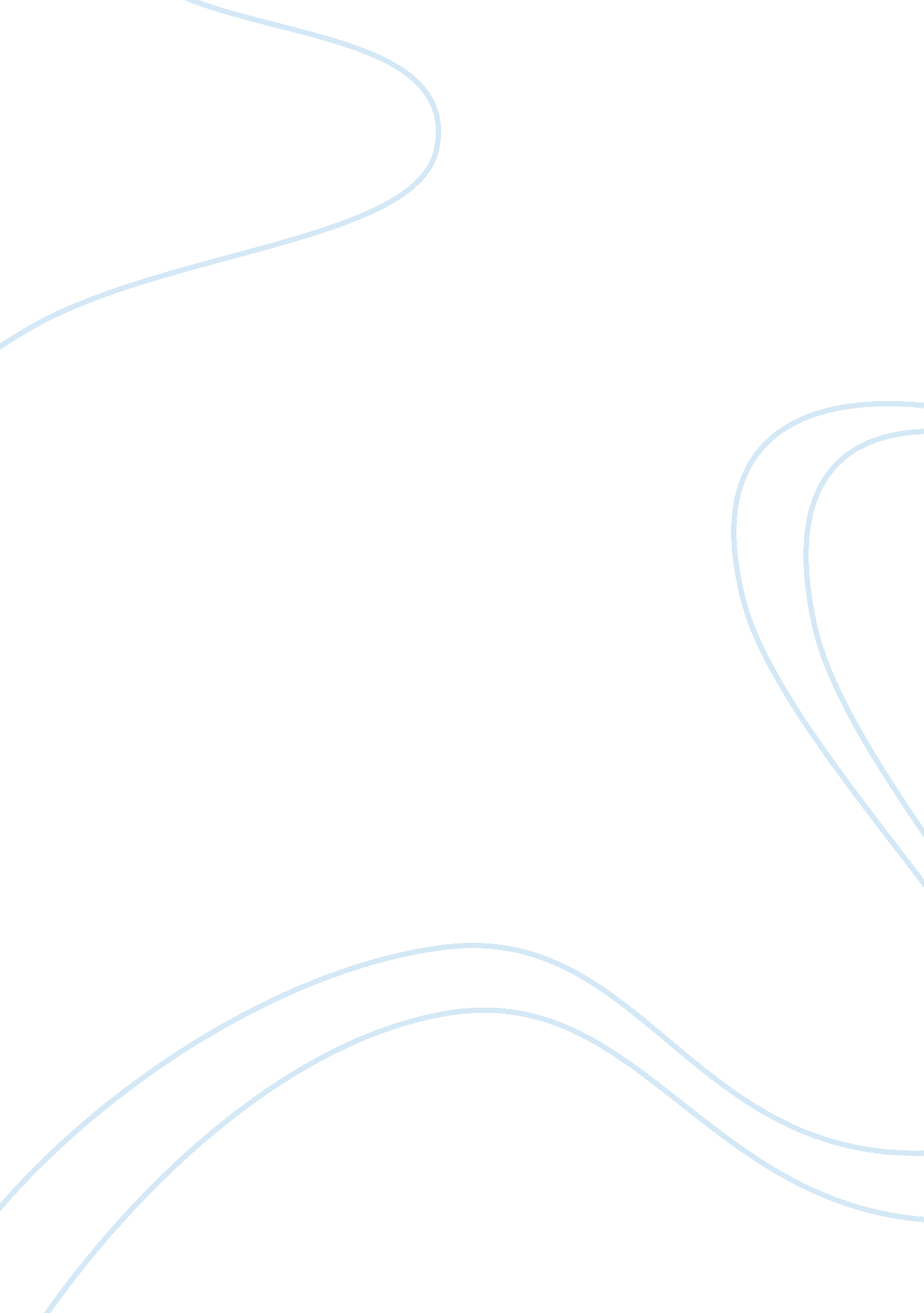 World war 1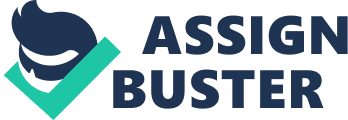 World War One took a toll on everyone between 1914 and 1918. What were some of the main causes and effects of World War One? There were many causes to World War One but one of them was the Cult of the Offensive. According to class notes on 4/4/11, countries should not wait to be attacked, they should attack first. The Cult of Offensive was “ a military strategy of constantly attacking the enemy that was believed to be the key to winning World War One but that brought great loss of life while failing to bring decisive victory” (Hunt, 803). This strategy made the citizens ready and wanting to go to war. Also employs German propaganda and quick wars. Another key cause was Nationalism. Nationalism is “ an ideology that arose in the nineteenth century and that holds that all peoples derive their identities from their nations, which are defined by common language, shared cultural traditions, and sometimes religion” (Hunt, G-4). Nationalism can also be described as the attitude that people of a nation have when they care about their national identity as well as the actions these people might take when seeking to achieve self determination. Everyone in the European countries had a lot of pride and joy for their country. This led to these countries trying to prove their dominance and power. Every country had to show that they were the best to all the other countries. Since this was happening, everyone wanted to show their best by helping an alliance in war. During 1870-1914 there was a substantial growth in standing armies (Class notes, 4/4/11). Many men were ready to go to war. Many countries including Germany and France doubled the size of their armies. The arms race then developed which was almost like a contest to see which country could build the biggest army, navy and air force for a big conflict. Since all the countries wanted to show off their armies, all the countries thought the other countries were going to attack them. So they formed allies. The Mutual… 